«Быстрее и лучше всего учишься, когда учишь других»План работырайонных методических объединений учителей-предметниковна 2019/2020 учебный годЕдиная методическая тема РМО:«Повышение качества образования через повышение уровня профессиональной компетентности педагогов ОУ»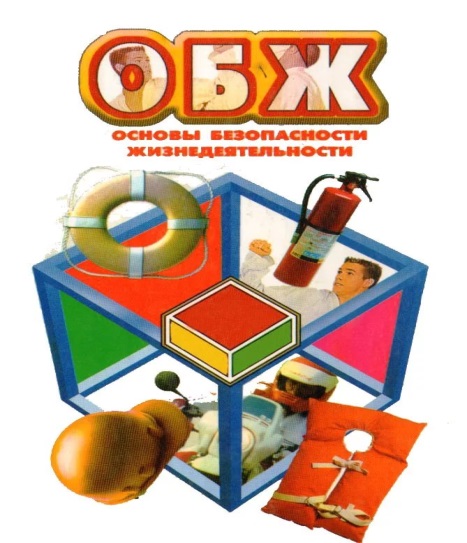 РМО преподавателей-организаторов ОБЖРуководитель РМО –Конев Анатолий Васильевич, преподаватель-организатор ОБЖ МБОУ СОШ № 134 РМО преподавателей-организаторов ОБЖРуководитель РМО –Конев Анатолий Васильевич, преподаватель-организатор ОБЖ МБОУ СОШ № 134 РМО преподавателей-организаторов ОБЖРуководитель РМО –Конев Анатолий Васильевич, преподаватель-организатор ОБЖ МБОУ СОШ № 134 ТематикаФорма проведенияСроки и местопроведенияФ. И. О. ответственных1. Проектирование исамоанализ современного урока ОБЖ.2. Система контроля знаний учащихся на уроках ОБЖ.3. Организация внеурочной деятельности в преподавании ОБЖ.4. Организация деятельности юнармейского отряда.5. Итоги учебных сборов 2019 года.Семинар-практикумАвгуст, 2019МБОУ СОШ № 1341. Ситникова Д. А.,преподаватель-организатор ОБЖ МБОУ СОШ № 64.2. Кузнецов Ю. М.,преподаватель-организатор ОБЖ МБОУ СОШ № 91.3. Милахин С. Н.,преподаватель-организатор ОБЖ МБОУ СОШ № 109.4. Водопьянов Д. Н., преподаватель-организатор ОБЖ МБОУ ЛИТ.5. Конев А. В., преподаватель-организатор ОБЖ МБОУ СОШ № 134, руководитель РМО.1. Организация и управление самостоятельной познавательной деятельностью обучающихся на уроках ОБЖ.Семинар-практикумНоябрь, 2019МБОУ СОШ № 1981. Бакшеева Г. И., преподаватель-организатор ОБЖ МБОУ СОШ № 198.1. Система работы по формированию у обучающихся готовности кзащите Родины.Семинар-практикумМарт, 2020МБОУ СОШ № 1341. Конев А. В., преподаватель-организатор ОБЖ МБОУ СОШ № 134, руководитель РМО.